Итоги исполнения мероприятий                                                                          муниципальной программы «Поддержка и развитиемалого и среднего предпринимательства в Усть-Бюрском сельсовете»за 2019г.          Муниципальная программа «Поддержка и развитиемалого и среднего предприни-мательства в  Усть-Бюрском сельсовете» была утверждена постановлением главы № 79 от 10.10.2014г. Основной целью Программы является  создание на территории Усть-Бюрского сельсовета условий для устойчивого развития предприятий субъектов малого и среднего предпринимательства на основе формирования эффективных механизмов его поддержки.Разработчиком данной программы является Администрация Усть-Бюрского сельсовета.На территории Усть-Бюрского сельсовета в течение 2019 года осуществляли деятельность 17 индивидуальных предпринимателя, 6 крестьянско-фермерских хозяйств.   Лидирующей отраслью в сфере малого и среднего предпринимательства является торговля. На территории Усть-Бюрского сельсовета преобладают предприятия торговли – 16 магазинов. Малый бизнес представляют также парикмахерская, АЗС, пекарня, столовая.         В рамках реализации данной программы в 2019 году выполнены следующие мероприятия:Нормативно-правовое обеспечениеАдминистрация Усть-Бюрского сельсовета привлекает предпринимателей к решению вопросов повышения эффективности их деятельности посредством их участия и разработке нормативно-правовой базы в области предпринимательства. На собраниях с предпринимателями вносятся предложения по преодолению административных ограничений в области предпринимательства, администрацией принимаются меры по их устранению. Информационное обеспечение малого и среднего предпринимательстваАдминистрация консультирует субъекты малого и среднего предпринимательства по вопросам действующего и принимаемого законодательства; на заседаниях Совета предпринимателей доводит до субъектов малого и среднего предпринимательства правовую информацию по вопросам применения норм и изменения законодательства РФ, РХ; содействует молодежи в решении вопросов при организации собственного дела.Развитие инфраструктуры малого и среднего предпринимательстваАдминистрацией Усть-Бюрского сельсовета оказывается помощь Совету предпринимателей.В администрации ведётся база данных предпринимателей, работающих на территории Усть-Бюрского сельсовета.В администрации ведется реестр муниципального имущества для предоставления в аренду субъектам малого и среднего предпринимательства.  В ноябре 2019 года был проведен  аукцион на право заключения договоров аренды нежилых помещений. Заключены договоры на нежилые помещения: ул. Ленина, 56, пом.1Н; ул. Ленина, 56,  пом. 2Н.Финансовая поддержка субъектов малого и среднего предпринимательства.Финансовая помощь по содержанию арендованного муниципального имущества в 2019 году не оказывалась.  Подготовила: Рассказова Т.А.,                         бухгалтер-экономист администрацииПоказатели результативности целевой программы:1. Количество предпринимателей, получивших консультации и прошедших обучение по основам предпринимательской деятельности.2. Количество проведенных согласований на размещение торговых объектов.3. Расходы бюджета на поддержку малого и среднего бизнеса.4. Количество субъектов малого и среднего предпринимательства (рост/снижение).5.Среднее количество работающих граждан у предпринимателей.6. Количество предпринимателей, участвовавших в ярмарках в селе, на уровне района.7. Количество публикаций в средствах СМИ и на сайте о деятельности предпринимателей.Предоставление во владение и пользование (аренду) муниципального имущества (зданий, строений, нежилых помещений и .т.д.) на льготных условиях                    ПРОЕКТР Е Ш Е Н И Е        от 05 июня 2020г.                       село  Усть-Бюр                                № ___Об итогах исполнения муниципальной программы «Поддержка и развитие малого и среднего предпринимательства                                         в Усть-Бюрском сельсовете» за 2019 год             Заслушав и обсудив  информацию об  итогах исполнения муниципальной программы «Поддержка и развитие малого и среднего предпринимательства в Усть-Бюрском сельсовете» за 2019 год, представленную администрацией Усть-Бюрского сельсовета, в соответствии с Уставом МО Усть-Бюрский сельсовет, Совет депутатов  Усть-Бюрского сельсоветаРЕШИЛ: Отчет об итогах исполнения муниципальной программы «Поддержка и развитие малого и среднего предпринимательства в Усть-Бюрском сельсовете» за 2019 год»  принять к сведению. ____________________________________________________________________________________________________________________________________Решение вступает в силу со дня его принятия.ГлаваУсть-Бюрского сельсовета:                                             /Л.Ф. Чешуина/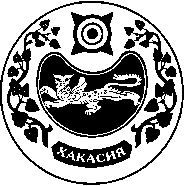 СОВЕТ ДЕПУТАТОВ  УСТЬ-БЮРСКОГО  СЕЛЬСОВЕТА